 Jalalabad city in 01-July-2011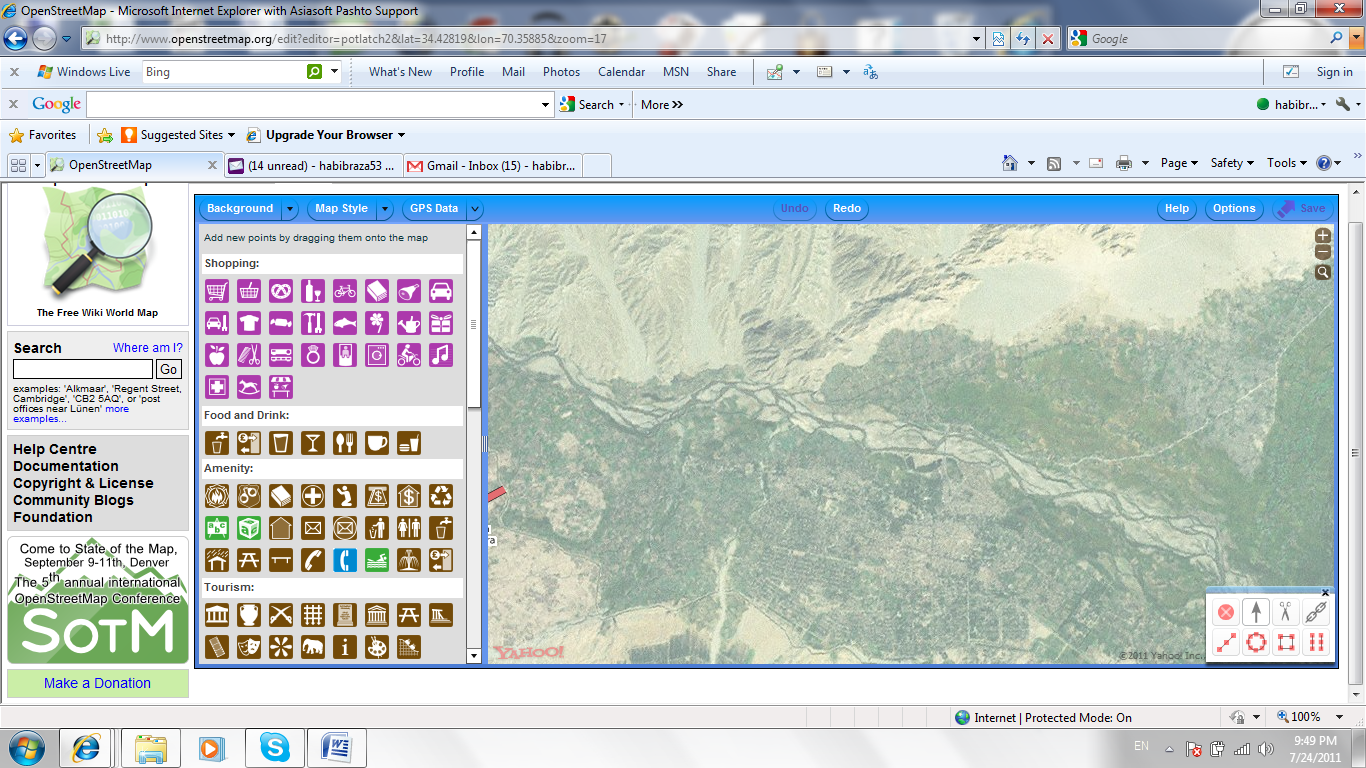 After one month in the end of July-2011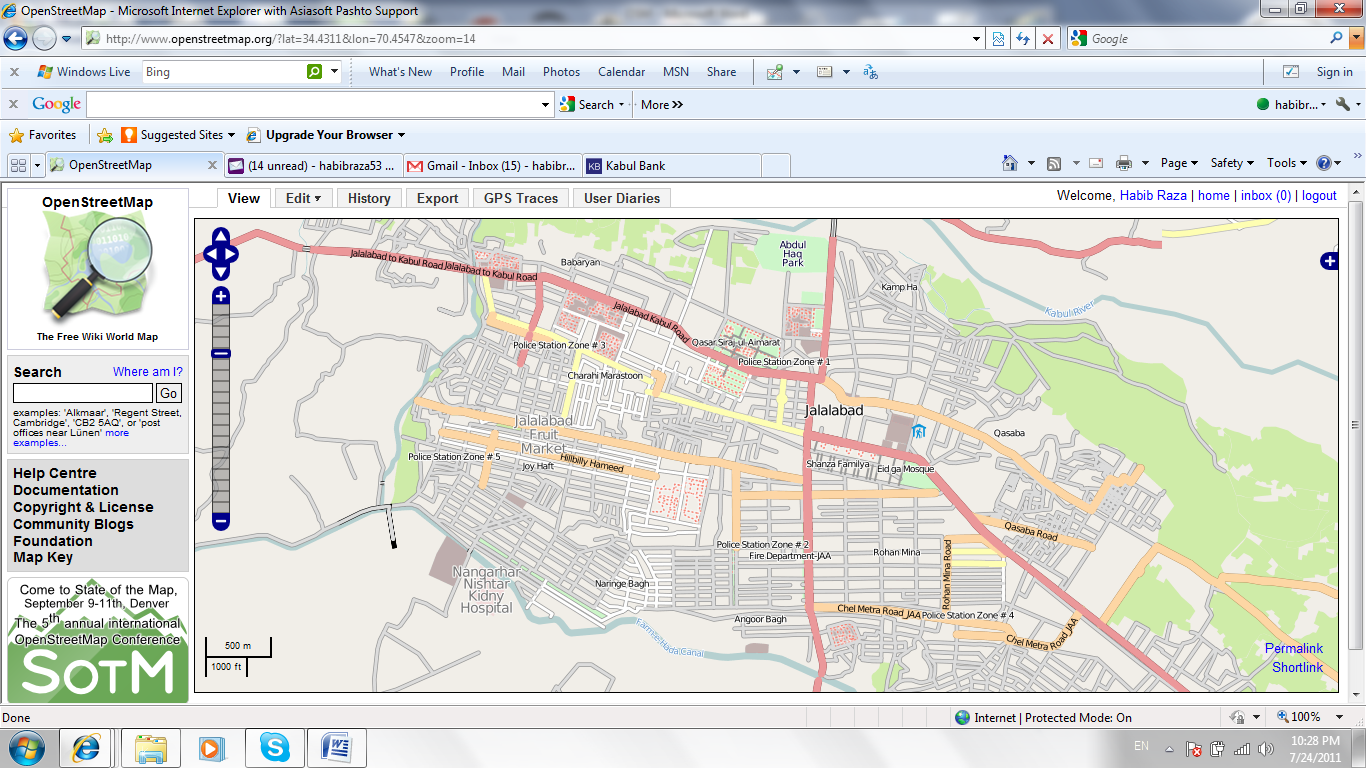 Rodat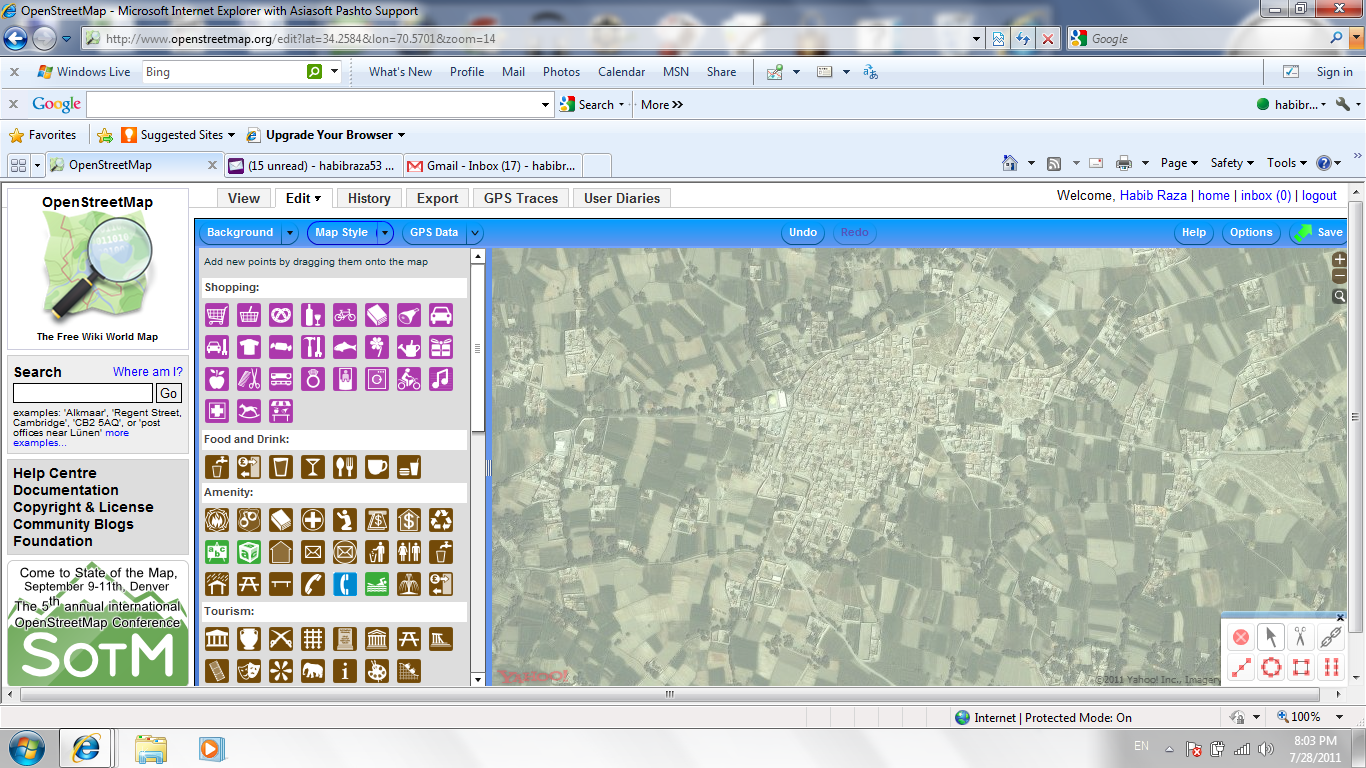 Bihsud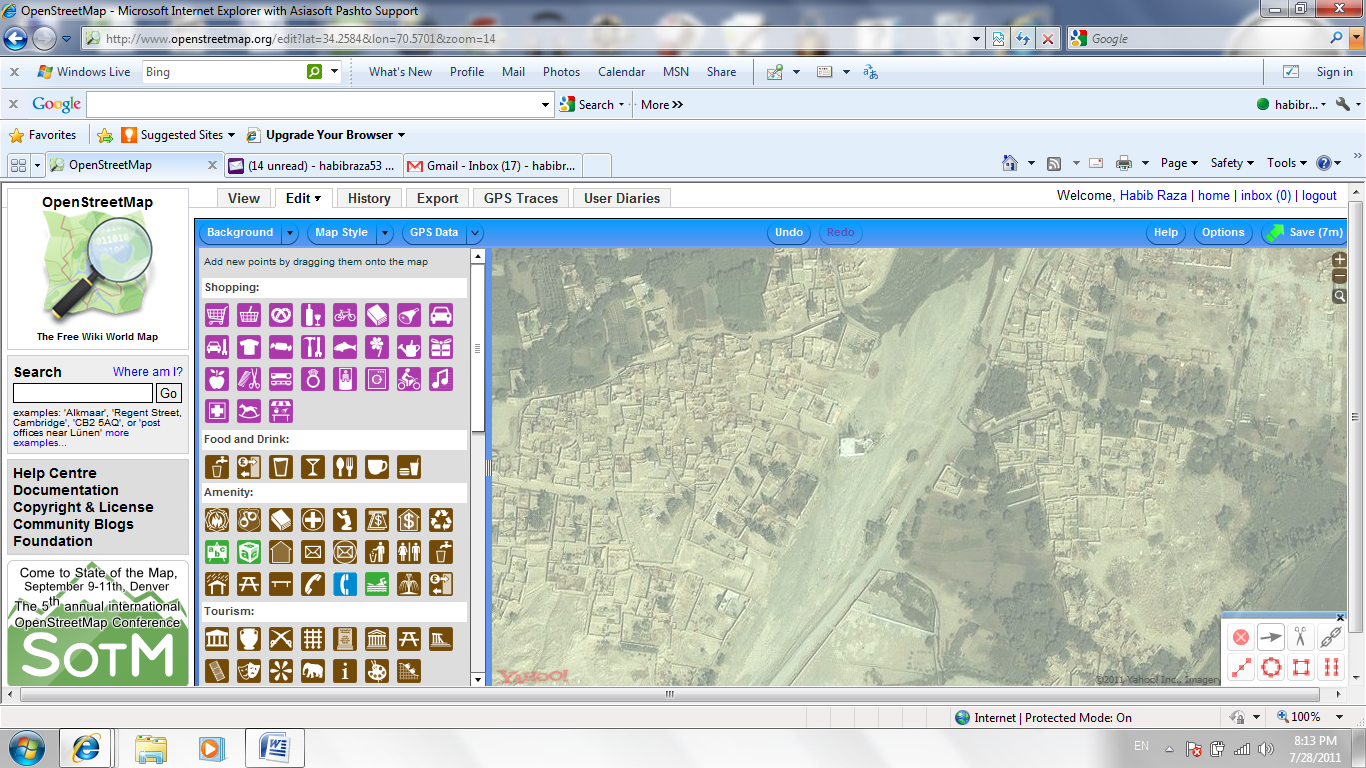 Kama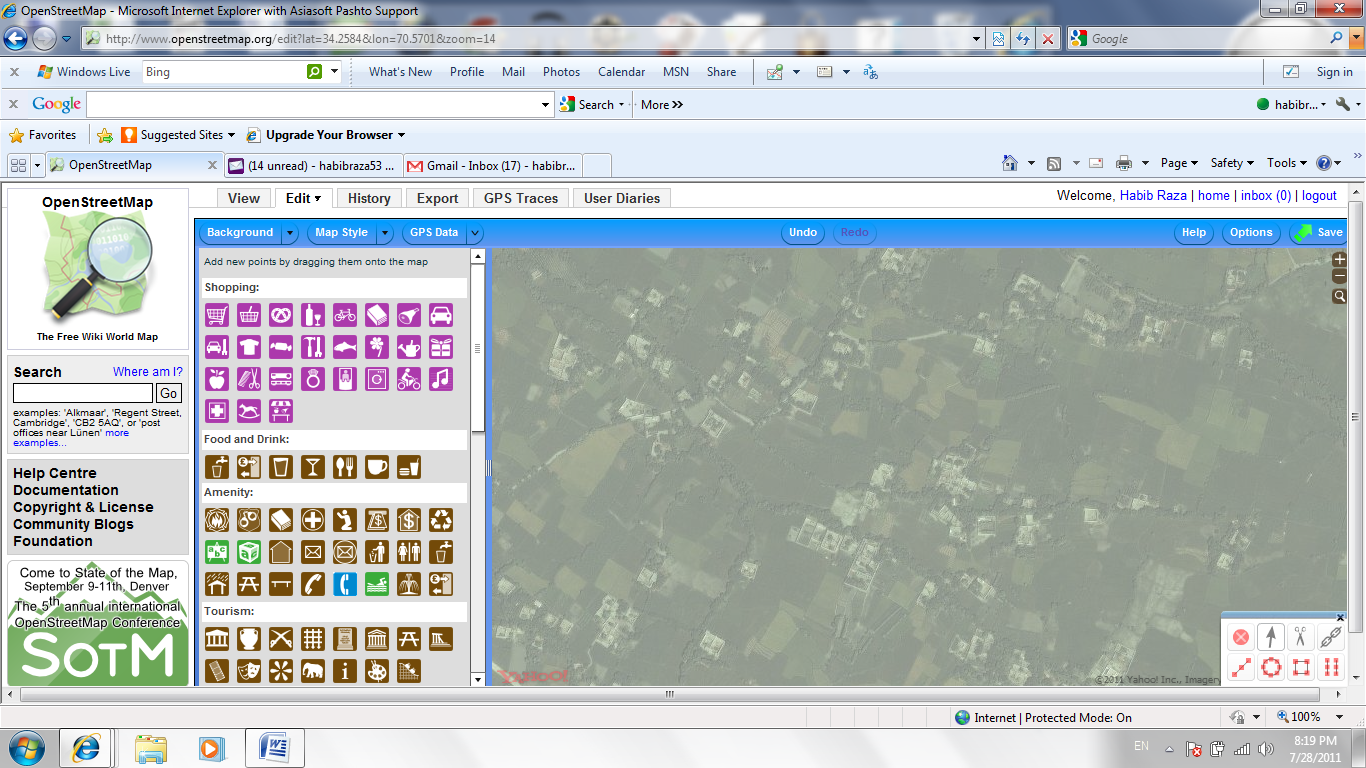 Surkhrod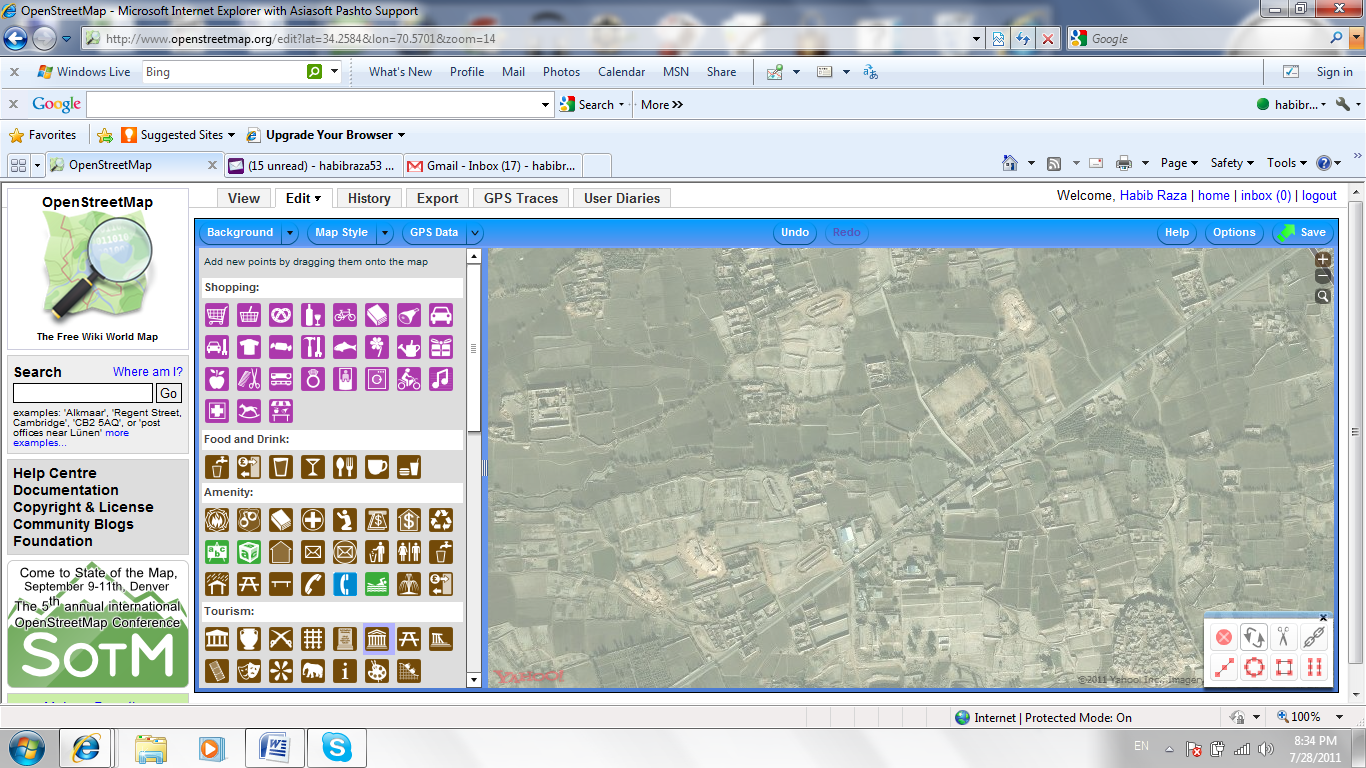 Chaparhar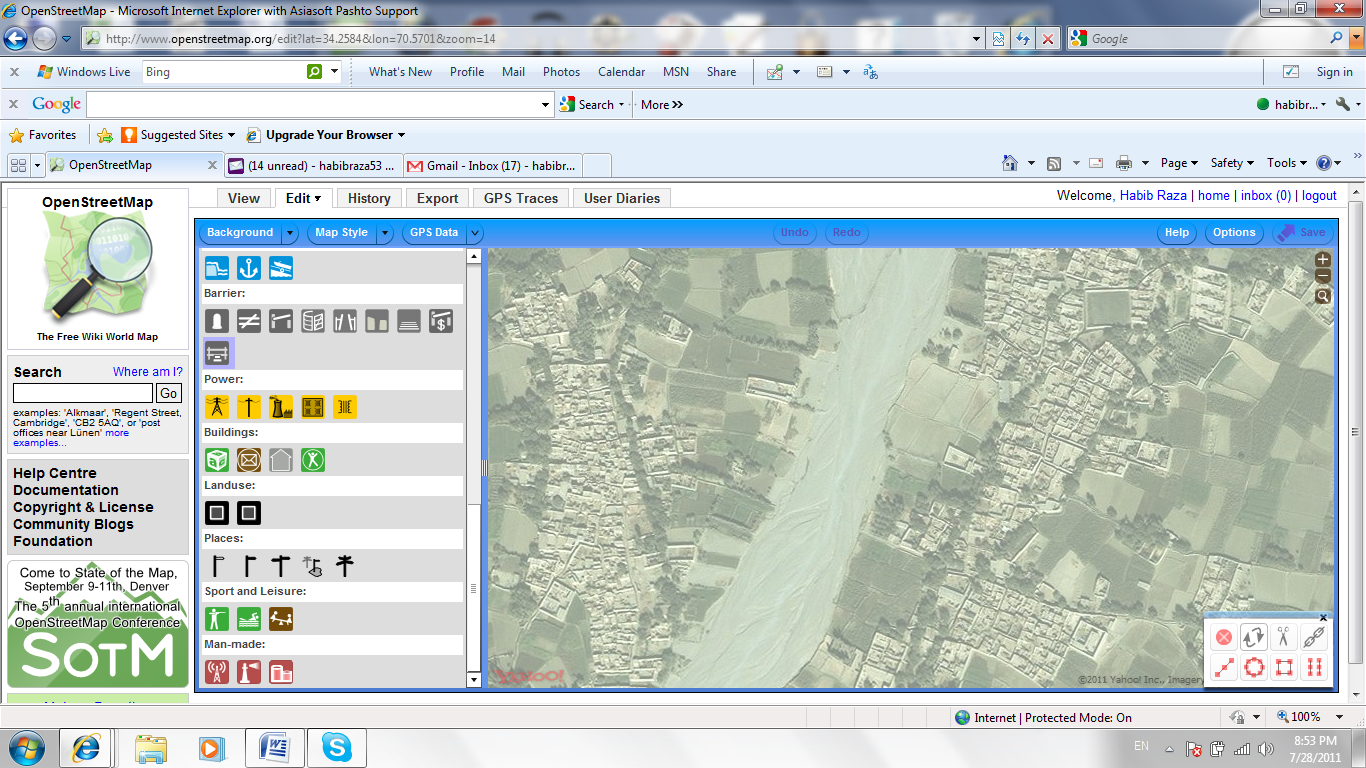 Khogyani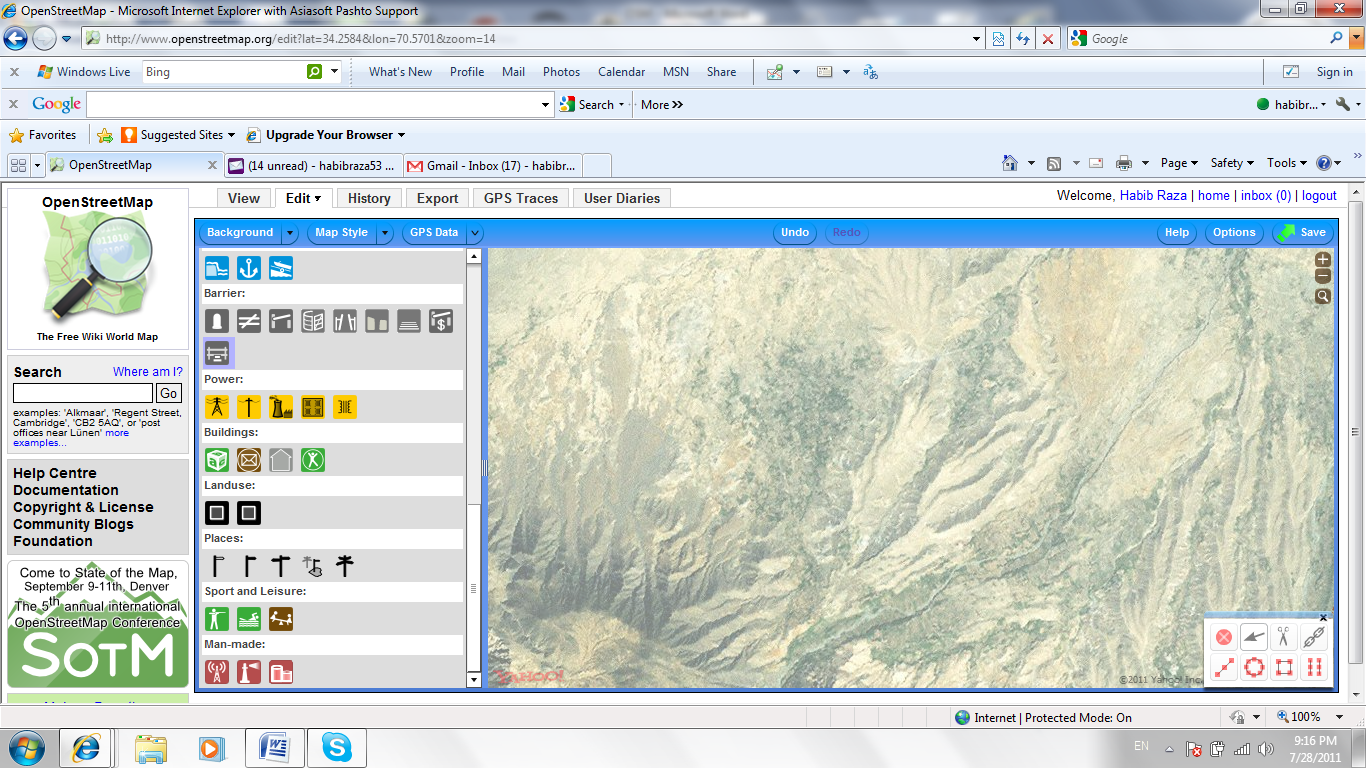 Khewa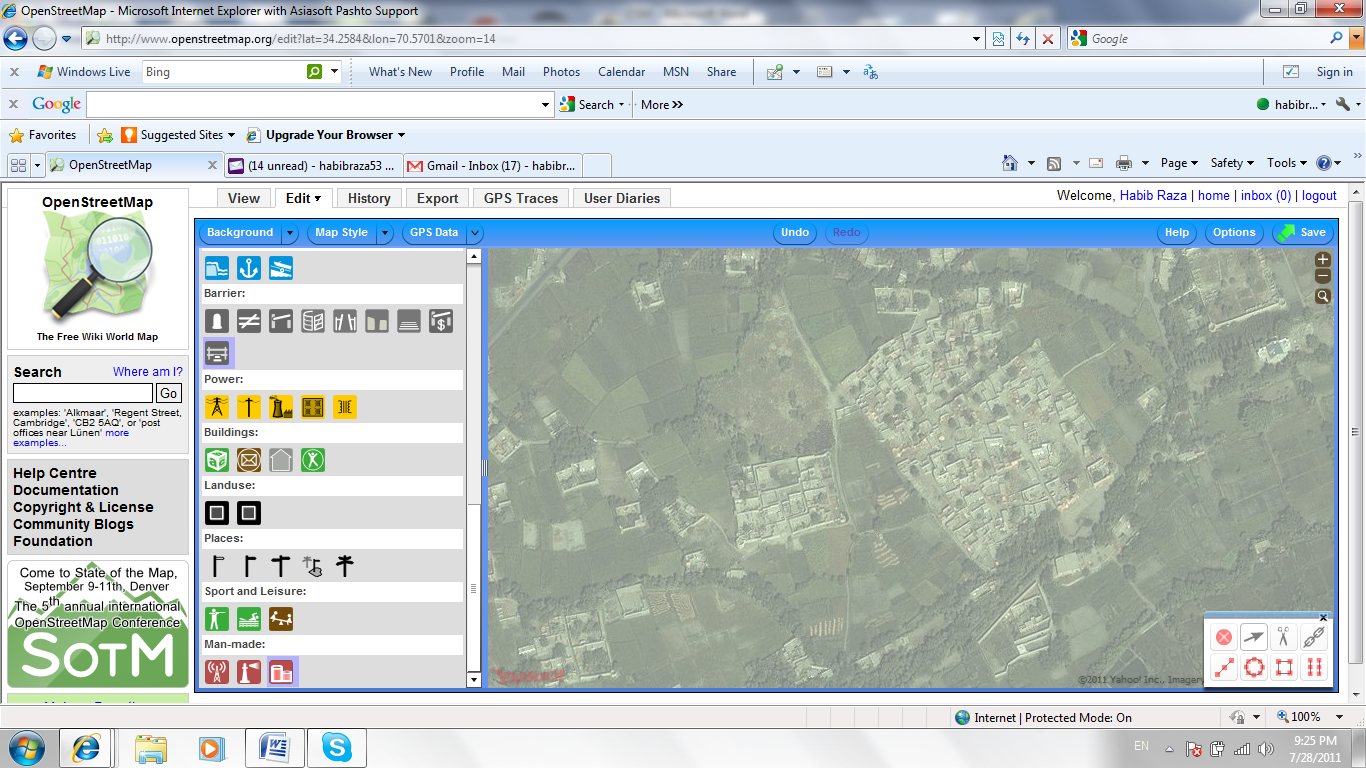 